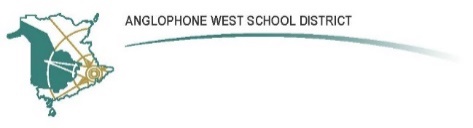 Royal Road Elementary School340 Royal Road, Fredericton NBParent School Support Committee MinutesDate: ________      Time: 6:30pmLocation – Royal Road SchoolCall to Order: Leanne Perrin1. Approval of the Agenda: All in attendance 1.2 Approval of the Minutes from Previous Meeting: Approved by Leanne Perrin, and all in attendance2. Old Business/Updates:  	2.1 Fresh Grade/Teams – teacher and parent involvement for children2.2 Vests Purchased at amount of 342.93.  Left over money spent on paper – approved.3. Winter Week:Activity for children, upcoming outdoor day from previous postponement.4. Covid Phase Yellow:Requirement for children to have masks on except in own classroom, gym and outside activities.5.  Staff Preparation	5.1  Half day relief for staff for professional learning.  Planning/assessments	5.2  March 31st Report Cards6 – New Policy to be put in place (Policy 713)	6.1 Needs for washroom provided for gender neutral access	6.2  Signage for designated bathroom Closing Comments: Date of Next Meeting: May 4th, 2021 at 6:30pm via TEAMSAdjournment:____________________			____________________PSSC Chair						Date    Lisa Holyoke Walsh    		April 28th, 2021PSSC Secretary				DatePSSC Members Present:Leanne Perrin, ChairKim Henry & Angela Welch Teacher Rep.OthersHeather MilleySara BugdenSchool/DEC Representation Present: Sheila Legere       , Principal Mary Brophy, Vice Principal